ملخص السيرة الذاتيةC.V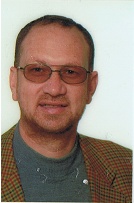 1/ البيانات الشخصية:2/ المؤهلات العلمية:3/ ملخص الخبرة العملية : ابتداء من أحدث وظيفة والواجبات والمهارات الرئيسية4/ دورات التدريبية  كندا (3 شهور ) :5/ معلومات عامة:                                                   Brief C.V                                                                                                                         Amin O. Shammout , Ph.D.Personal InformationFull Name: 			 Amin Osama ShammoutNationality:			 JordanianPlace of Birth:			 AmmanMarital Status:			 Married PROFILE:  Economic Analyst and Consultant  with over than  22 years of   multi-economic activity experience.Fields of Interests: Mathematical Economics, Optimization Techniques and  Modeling ,  Economic feasibility Studies , Agricultural and  Environmental Economics  ,  Socio-economic and Statistical   Analysis.PROFESSIONAL   EXPERIENCEJordan Enterprise Development Corporation, Economist (Researcher)            2017   - Currently  Ministry  of labor ,                                 NES -   Labor Market Data Expert                       2016 -         2017Arab Institute for Training and Research in Statistics    ,         Economic Expert          2013   -      2016Natural Center for Economic Feasibility Studies,                 General Manager                               2012Academic Institutions (College & University)  Part time Instructor  Micro & Macro  Economics  Theory )Royal Society for Conservation of   Nature   -   Feasibility Studies,    Consultation                         2011Department of Statistics, Jordan Gov-                                   Economic Analyst                             2010Economic Analyst & Consultant (Freelancer)            	 	                                        1992 -2005Contractor Consultant   - Marj Investment Co., Arab Development and Contraction , Kiswani Agr. Product Co,  Yazan  Investment & Far Eastern Farming  Institution ,  Gold Aquaculture Co, Far East Thailand  .( All Above  work experiences were in Jordan and over Seas).EDUCATIONMemberships;Jordan Development Evaluation Association,  (The first professional Monitoring and Evaluation Society in Jordan).Editorial Board Member: Journal of Statistical Sciences   (Refereed Journal Issued at AITRS).Arab Journal for Statistical Sciences and Their Applications in Social and Human Sciences (AJSS).Publications:The Monetary Value of Ecosystem Services Provided by  Insects  , Shammout A.O, Haddad N, Abuobeid O.   Jordan Journal of Agricultural Sciences, Volume 10, No.1  2014.The Economic Impact of Honeybee in Citruses Crops Pollination . Ghani A.L., Ftayeh M.A.,Habab S, Shammout A.O., 2007., R. J. of Aleppo Univ. Agricultural, Science Series, No.  62 -2007.The Value of Honeybee as Pollinators to Selected Crops in Jordan. Ghani A.L., Ftayeh .M.A., Shammout A.O., 2007., R. J. of Aleppo Univ. Agricultural, Science Series, No.  62 -2007.Recent  Feasibility  Studies:     (INTEGRATED ECOSYSTEM MANAGEMENT IN  THE   JORDAN  RIFT VALLEY GEF  PROJECT)  ,    Sustainable    Development     Department Hashemite  Kingdom of Jordan Middle East North Africa  Region  , Document  of  The World Bank,     Report No : ICROOOO 1337    (Issued  on January 13, 2014)   ,    Royal    Society  for  Conservation  of   Nature ;Jordan IEM Project. Economic Feasibility for Development and Marketing of Oyster Mushrooms in Yarmouk Protected Area.Jordan IEM Project. Economic Feasibility for Development and Marketing of 'Kabbar Plant' in Yarmouk Protected Area. Jordan IEM Project. Economic Feasibility for Development and Marketing of Olive Oil in Yarmouk Area. Jordan IEM Project. Economic Feasibility for Development and Marketing of Basket Weaving in Yarmouk Area.Jordan IEM Project. Economic Feasibility for  Waste Recycling   in Shuleh Area. Jordan IEM Project. Economic feasibility study for establishing a Olive Pomace Factory in   Yarmouk within natural protected area, 2012 .(not included in the above report, it  was  implemented on December , 2012).الاسمأمين اسامة شموطالجنسيةالاردنيةالمؤهل العلمياقتصاد زراعي/ تخصص دقيق اقتصاد رياضي – نمذجة-المسمى الوظيفي الحالي  باحث إقتصادي  جهة العمل الحالية المؤسسة الأردنية لتطوير المشاريع الإقتصادية  JEDCO (مؤسسة حكومية)   -  الأردن الموبايل+962796754309البريد الالكترونيShammout.econ@Gmail.comAmin.shammout@jedco.gov.joالدرجةالجامعةالسنةبكالوريوس  (اقتصاد واحصاء)The University of Jordan 1988دبلوم عاليThe University of Jordan1992ماجستيرThe University of Jordan1995دكتوراه University of Aleppo 2009المسمى الوظيفي الجهةأهم المهام المكلف بهاباحث إقتصادي المؤسسة الأردنية لتطوير المشاريع الإقتصادية     JEDCO باحث في شؤون المنشآت الميكروية والصغيرة والمتوسطة  من منظور إقتصادي ومعلوماتي .خبير بيانات سوق العمل وزارة العملمشرف مباشر على تحديث وثيقة الإستراتيجية الوطنية للتشغيل 2017-2015.خبير اقتصاديالمعهد العربي لللتدريب والبحوث الاحصائية (منظمة إقليمية ).وضع اطار الشروط المرجعية للدراسات والإستشارات في مجال التخصص؛المساهمة في تصميم وتنشيط الدورات والورش التدريبية التي يعقدها المعهد منها )نموذج  التشابك الإقتصادي المدخلات والمخرجات ، الأرقام القياسية والسلاسل الزمنية، مباديء الإحصاء مسوحات الثروة السمكية ؛ مؤشرات الأمن الغذائي) .التنسيق لعقد الورش التدريبية مع المنظمات الإقليمية والدولية المعنية بتطوير العمل الإحصائي العربي؛العمل على تطوير مجلة المعهد للبحوث الاحصائية وعضو هيئة التحرير؛العمل على تقييم الدراسات المتعلقة بالتخصص؛تمثيل المعهد عند التكليف بنشاطات مختلفة ذات صلة.مدير عاممركز الطبيعة لدراسات الجدوى الاقتصاديةإدارة المركز وإعداد الدراسات والاستشارات المتعلقة بالتسويق، وبالجدوى الاقتصادية والمالية لمشاريع مختلفة (زراعية وصناعية) داخل الاردن وخارجها.مستشار وباحث اقتصاديFreelancerالجمعية الملكية لحماية الطبيعة/ مشروع الإدارة المتكاملة للنظم البيئية في وادي الأردن.Document of The World BankReport No: ICROOOO 1337اعداد الاستشارات ودراسات الجدوى الاقتصادية لمشاريع مختلفه متعلقة بالبيئة مثل تدوير النفايات وبجودة المنتجات الزراعية و الصناعات الصديقة للبيئة.محلل اقتصاديدائرةالاحصاءات العامة/الحسابات القومية(مشروع المدخلات والمخرجات)تحليل اقتصادي للتشابك الاقطاعي للانشطة الاقتصادية المختلفة في الاقتصاد الاردني.محاضر غير متفرغمؤسسات أكاديمية (معهد، جامعة)تدريس النظرية الإقتصادية الجزئية والكليةComputer   Skills       : British Columbia Institute of Technology   (BCIT)  : Vancouver –BC, Canada -2003. نشر عدد من الابحاث في مجلات علمية محكمة، وتم مؤخراً نشر بحث في مجلة دولية محكمة بعنوان (القيمة النقدية للنظام الايكلوجيThe Monetary Value of Ecosystem Services Provided by Insects)مهارات متعلقة بمجال التخصصمهارات في مجال تحليل الاحصاء الوصفي والاستدلالي؛مهارة بتحليل نماذج الانحدار الخطي وغير الخطي (تحليل متقدم)، وتحليل السلاسل الزمنية؛اهتمام بالنظرية الاقتصادية الجزئية والكلية، اقتصاديات الرفاه والبيئة، والتوازن الجزئي والتوازن العام، ودراسات فشل السوق (حيث تم البحث او التدريس سابقاَ)؛مهارة في الجانب الرياضي التطبيقي في حقل اقصاديات الإنتاج باستخدام تقنيات دوال الإنتاج والبرمجة الخطية وغير الخطية .مهارة في تطبيق حزمة البرمجيات الاحصائية والرياضية  بما يتعلق بحقل التخصص أهمها:Maple:SPSS: Minitab: LindoPh.D.   Agr.Economics                                                                                                      2009                                                                                              Field : Applied Mathematical Economics         University of Aleppo , Aleppo - Syria                                                                            Master of  Science                                                                                                                        1995        Major; Agr.Economics  University of Jordan, Amman –JordanHigh Diploma  Agr. Economics                                                                                                 1992University of Jordan, Amman- JordanBachelor of Science                                                                                                                     1988        Major: Economics and Statistic           Minor  : Political Science       University of Jordan Amman- Jordan1984   High School/ Baccalaureate- Scientific  Section , Amman-Jordan                         1984